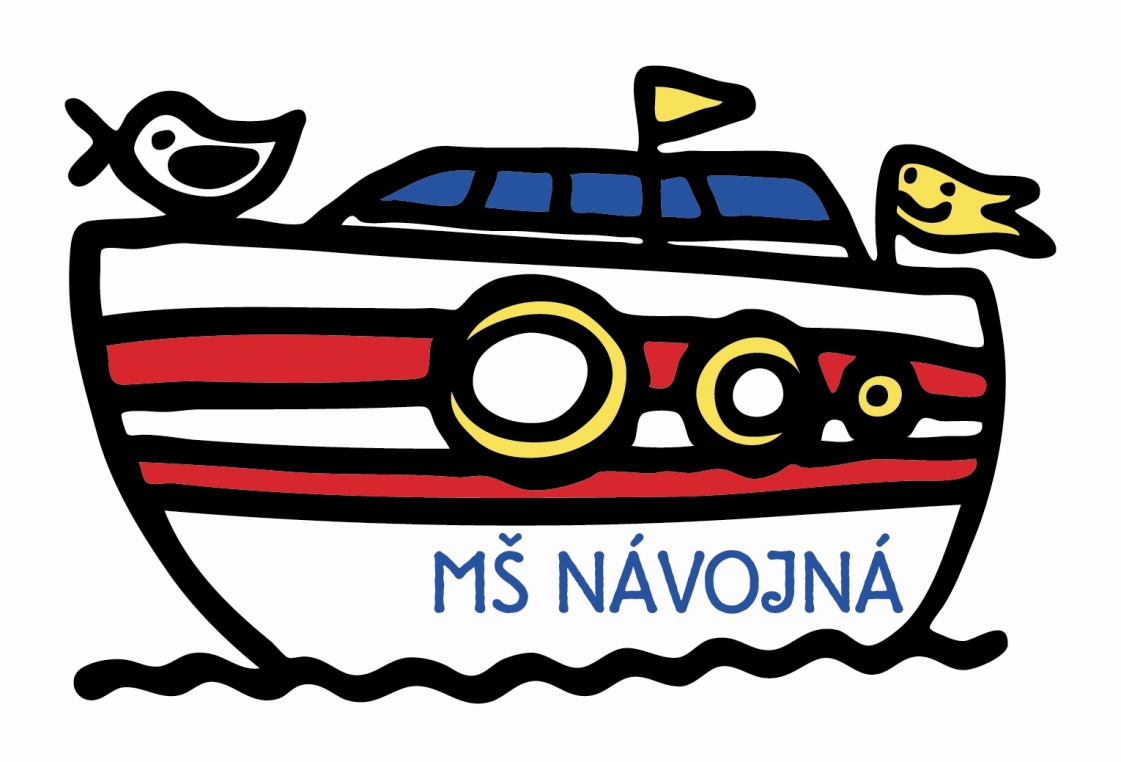 Zpracováno dle RÁMCOVÉHO VZDĚLÁVACÍHO PROGRAMU PRO PŘEDŠKOLNÍ VZDĚLÁVÁNÍPlatnost od 1. 9. 2014Vypracovala: Bc. Iva Nováková, ředitelkaAlena Macharová, učitelkaNa základě hodnocení a evaluace bude ŠVP doplněn a aktualizován.V Návojné 22. 8. 2014Identifikace školyNázev:				 Mateřská škola Návojná, okres Zlín, příspěvková oprganizaceSídlo:				 Návojná 157           				 763 32 NávojnáPrávní forma:			 příspěvková organizace od 1. 1. 2003				IČ 709 87 661Zřizovatel:			Obec NávojnáZapsána:			 Rejstřík škol, předškolních a školních zařízení						IZO 600 113 728Obchodní rejstříkPříspěvková organizace sdružuje:	Mateřskou školu a školní jídelnuStatutární zástupce školy: 		Bc. Iva NovákováTelefon:				577 335 449					739 312 485e- mail:				msnavojna@seznam.czwebové stránky:			www.msnavojna.webnode.czfotogalerie:				www.msnavojna.rajce.idnes.czKde nás najdete :  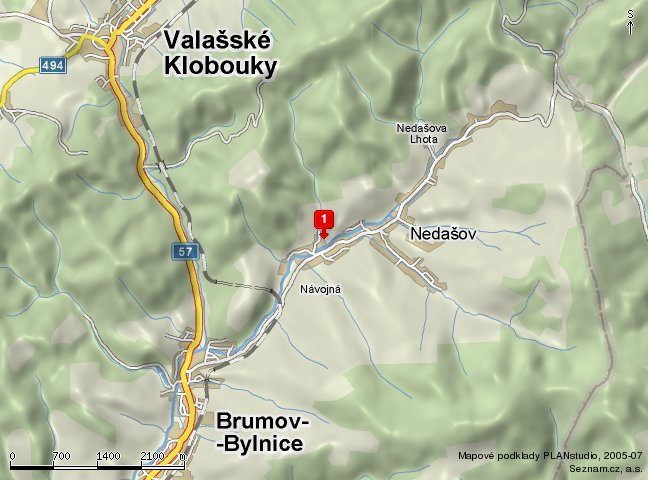 Filozofií naší mateřské školy je rozvíjet osobnost samostatného, zdravě sebevědomého, tvůrčího jedince cestou přirozené výchovy a položit základy celoživotního vzdělávání všem dětem podle jejich možností, zájmů a potřeb.MOTTO:„Řekni mi to, já to zapomenu,ukaž mi to, možná si to zapamatuji,nech mě to udělat a budu to umět.“Čínské příslovíPráce rukou je základem pro chápání věcí a jevů, pro rozvoj myšlení i řeči, je cestou „od uchopení k pochopení.“Obecná charakteristika školyMateřská škola Návojná, okres Zlín, příspěvková organizace, byla otevřena 1. 9. 1980jako dvoutřídní mateřská škola pro předškolní děti z Návojné a z blízkého Nedašova. Od roku1990 je tato škola jednotřídní, v prvním patře této budovy bylo zřízeno detašované pracovištěZvláštní školy a dětského domova Smolina, nyní Dětského domova, Základní školya Praktické školy Valašské Klobouky. Je umístěna v chráněné krajinné oblasti Bílé Karpatyna moravsko-slovenském pomezí. Nachází se na klidném místě, dostatečně přístupném.V těsné blízkosti se nachází louky a lesy, které často vyhledáváme při vycházkách.Školní zahrada i budova školy je ve fázi tolik očekávané rekonstrukce, těšíme se na zahájení her na nové školní zahradě.Podmínky vzděláváníNaše škola má dostatečně velkou třídu a hernu, která slouží i jako ložnice, je zde relaxační hrací kout s válecím mazlíčkem.Dětský nábytek je přizpůsoben antropometrickým požadavkům, odpovídá počtu dětí, skříňky na ukládání hraček jsou přehledné a přístupné.Vybavení pomůckami, hračkami, materiály a doplňky odpovídá počtu dětí a jejich věku. Vše je umístěno tak, aby si děti mohly hračky a pomůcky brát samostatně. Hygienické zařízení je vyhovující a odpovídá počtu dětí.Tělocvična, která je upravena ze staré zasedací místnosti, je využívána společně se žáky ZŠ.V šatně si děti ukládají oděv do skříněk a přecházejí do botárky, kde se přezouvají. Uzamykání školy je zabezpečeno elektrickým zvonkem s domácím telefonem.Přilehlá zahrada je nyní v rekonstrukci, pro činnosti venku využíváme vycházky do okolí, fotbalové hřiště, výletiště, les. Po předání zahrady do užívání plánujeme slavnostní otevření a přizveme i okolní mateřské školy na spolupráci na projektové dny.Zřizovatel má plán na opravy budovy, které probíhají postupně – zateplení budovy, přístupový chodník, výsadba zeleně, aj.3.1  Životospráva Strava pro děti je připravována ve školní kuchyni, kde se vaří obědy i pro detašované pracoviště ZŠ.Strava je plnohodnotná a vyvážená dle příslušných předpisů, každý měsíc je vyhodnocen spotřební koš.Mezi podáváním jídel je dodržován vhodný, maximálně 3hodinový interval.Pitný režim je zajištěn v průběhu celého dne na jídelním stolku. Děti mají k dispozici nápoj i pitnou vodu v konvicích, ze kterých si sami nebo s pomocí nalévají do označených hrníčků.Děti do jídla zásadně nenutíme, mají možnost určit si velikost porce. Při svačince se obsluhují samy. Zavedli jsme „mazací dny, kdy si děti samy mažou pomazánku na chléb – mají možnost si zvolit namazaný chléb nebo si samy zvolit množství pomazánky k mazání. Respektujeme opodstatněná přání rodičů.Pobyt venku je přizpůsobován kvalitě ovzduší a počasí. Děti mají dostatek volného pohybu. Snažíme se zajistit vhodné pomůcky k pohybovým aktivitám ve třídě – rehabilitační míče, skluzavka, překážky, míče apod.Respektujeme individuální potřebu spánku a odpočinku jednotlivých dětí. Dětem, které neusnou, nabízíme vhodný klidný program, prohlížení obrázkových knih, encyklopedií nebo výtvarné činnosti.Vytvoříme dětem prostor pro aktivity dle vlastní volby, spontánní i řízenou činnost, relaxaci i odpočinek.V rámci ochrany přírody vedeme děti k péči o živou želvu a třídění odpadu – sběr papíru a vršků z pet lahví.3.2  Psychosociální podmínkyCelý styl naší výchovně vzdělávací práce je veden tak, aby byly uspokojovány potřeby dítěte.Naší základní snahou je, aby všechny děti v naší škole byly spokojené, cítily se jistě a bezpečně. Učitelky i provozní zaměstnanci svým přístupem vytvářejí klima vzájemné spolupráce, důvěry a komunikace. Naše třída je věkově smíšená. Děti spolupracují při vytváření pravidel vzájemného soužití ve třídě.Před zápisem do mateřské školy mají nové děti možnost spolu s rodiči navštěvovat školu v programu „Odpolední hraní“, zvykat si na prostředí, seznamovat se s dětmi i učitelkami. Adaptační program je možné podle individuality dítěte i po nástupu k docházce přizpůsobit tak, aby důsledky změny stylu života byla pro dítě co nejpřijatelnější.Pedagogický styl práce je veden tak, aby každé dítě mělo možnost maximální spoluúčasti a samostatného rozhodování o způsobu, míře a náročnosti jeho vzdělávání.Vztahy mezi dětmi jsou nenásilně, ale cílevědomě vedeny k prosociálnímu chování. Učitelky i zaměstnanci jdou svým chováním dětem příkladem.3.3  Organizační podmínky Vytváříme podmínky pro individuální, skupinové i frontální činnosti. Největší prostor i čas dáváme spontánní hře. Vycházíme především z prožitků dětí a jsme schopny operativně změnit plánovanou činnost ve prospěch momentálních zážitků a naladění dětí. Umožňujeme dětem, aby pracovaly svým tempem, jsou podněcovány k vlastní aktivitě a experimentování. Prostor třídy dětem umožňuje pracovat ve skupinách i individuálně. Je dodržován potřebný řád, svoboda a volnost dětí je respektována do určitých mezí. Společně vytvořená pravidla podporují u dětí zodpovědnost za své rozhodování.Je přijímán povolený počet 24 dětí, na výjimku schválenou starostou až 28 dětí.Mateřská škola má provoz od 6:30 do 15:30 hodin, který jsme prodloužili na přání rodičů. Děti se schází průběžně do 8:00 hodin, kdy je docházka uzavírána pro stravování. Pozdější příchod dítěte je možno domluvit s učitelkami předem.Ráno od příchodu dítěte do MŠ probíhají spontánní hry dětí dle zájmu. Plynule na ně navazuje a s nimi se prolíná nabídka řízených činností podle třídního plánu, který je konkrétním rozpracováním ŠVP. V době mezi 8:00 – 9:45 hodin probíhá hygiena, postupná přesnídávka, volní aktivity a příprava na pobyt venku. V případě příznivého počasí odcházíme ven již dříve, za nepříznivých klimatických podmínek zůstáváme v mateřské škole a operativně využijeme příležitosti k pokračování činností dětí.  9:45 – 11:30 pobyt venku, podle podmínek i v pláštěnkách a gumácích.11:30 – 14:00 hygiena, oběd, příprava na odpolední odpočinek a vlastní odpočinek. 13:15 : nabídka činností pro nespavé děti bez rozdílu věku.14:00 – 15:30 : hygiena, svačina, odpolední volné činnosti, zájmové kroužky, odchod domů.V průběhu dubna probíhá v naší škole zápis nových dětí pro následující školní rok. Děti jsou přijímány na celodenní docházku, případné krátkodobé změny v docházce jsou řešeny s ředitelkou školy. Kritéria pro přijímání dětí k předškolnímu vzdělávání jsou samostatnou přílohou ŠVP.Pro informovanost rodičů o základních dokumentech školy a směrnicích vyplývajících z legislativních požadavků na provoz MŠ jsou tyto na nástěnce v šatně.3.4  Řízení mateřské školyPovinnosti, pravomoci, odpovědnost a úkoly všech pracovníků školy jsou jasně vymezeny a definovány v náplních práce.Ředitelka školy vyhodnocuje práci všech zaměstnanců na základě evaluačního systému.Ředitelka školy vypracovává ŠVP ve spolupráci s učitelkou. Plánování je týmovou prací, ke spolupráci jsou vedeni i ostatní pracovníci školy. Plán vychází z analýzy jednotlivých podmínek, které byly východiskem pro stanovení úkolů a cílů pro období platnosti ŠVP. Je vypracován kontrolní a evaluační systém. Výsledky budou tvořit východiska pro další plánování. Mateřská škola spolupracuje zejména se zřizovatelem a orgány státní správy a samosprávy, s okolními mateřskými školami, s místní základní školou i dalšími místními organizacemi – ČČK, s Domem sociálních služeb, Speciálně pedagogickým centrem Duha ve Zlíně a dalšími odborníky dle potřeby řešení situace.Zejména v oblasti spolupráce se zřizovatelem a základní školou musíme více usilovat o větší otevřenost ve vzájemné komunikaci a o větší zájem o chod naší školy v oblasti materiálních podmínek i vlastního pedagogického procesu.Spolupráce s rodiči je na velmi dobré úrovni.3.5  Personální a pedagogické zajištěníŘeditelka školy: Bc. Iva NovákováUčitelka: Alena MacharováŠkolnice: Marie FojtíkováÚčetní: Marie FojtíkováProvozní ŠJ: Bc. Petra JanáčováKuchařka: Eliška VaňkováObě paní učitelky mají požadovanou pedagogickou kvalifikaci v oboru učitelství pro mateřské školy. Svou odbornost si dále rozšiřují průběžným absolvováním seminářů a kurzů, které jsou organizovány v rámci okresu i kraje pro pedagogické pracovníky. Při pedagogické práci usilují o zavádění nových poznatků získaných sebevzděláváním.Pracovní směny pedagogů jsou organizovány tak, aby dětem byla vždy zajištěna optimální pedagogická péče se zřetelem na ekonomickou provázanost provozu.Pedagogové svou výchovně vzdělávací práci naplňují v souladu s pedagogickými a metodickými zásadami výchovy a vzdělávání dětí předškolního věku a v souladu s běžnými společenskými pravidly. Jednají ohleduplně a taktně se získanými informacemi, zejména důvěrnými, nezasahují do života a soukromí rodiny. Snaží se probudit u rodičů zájem o vzdělávání svého dítěte a nenásilně je přivést ke spolupráci.V ostatních provozech školy jsou na všech místech, kde je požadována kvalifikace v daném oboru, zaměstnáni kvalifikovaní pracovníci.Zájmové kroužky pro děti jsou zajištěny pracovníky Domu dětí a mládeže Brumov – Bylnice.3.6  Spoluúčast rodičů Automatickou součástí naší výchovně vzdělávací práce je maximální snaha o zapojení rodičů do dění v naší škole. Přílohou ŠVP je celoroční plán společných akcí pro děti a rodiče. Dává oběma stranám možnost neformálních setkání k navázání otevřenějšího vztahu a oboustranné spolupráce. Již od zápisu dítěte mají rodiče možnost navštěvovat školu a společné akce, pobýt se svým dítětem v třídním kolektivu. Tím chceme dosáhnout maximální eliminace adaptačních problémů dítěte po skutečném nástupu do MŠ. Pokud má dítě přesto při zahájení docházky ještě problémy, mohou po dobu potřeby rodiče s dítětem v MŠ pobývat. Rodiče mají možnost ohodnotit naši mateřskou školu pravidelně jednou za rok vyplněním anonymního dotazníku. Po vyhodnocení dotazníků zvážíme připomínky k oboustranné spokojenosti.Organizace vzděláváníNaše mateřská škola je jednotřídní, věkově smíšená, navštěvují ji děti v rozmezí věku 2 a půl roku až 7 let. Kapacita mateřské školy je 28 dětí, které jsou místní i z okolních obcí. Při přijímání do mateřské školy se zohledňuje věk dětí a místo bydliště – viz kritéria pro přijímání dětí.Děti se speciálními vzdělávacími potřebami jsou integrovány v běžné třídě. Při vzdělávání těchto dětí jsou využívány kombinace speciálně pedagogických postupů a alternativních metod s modifikovanými metodami používanými ve vzdělávání běžné populace. Děti mají možnost použít vhodné kompenzační a didaktické pomůcky apod.U mladších dětí je prioritou postupné a nenásilné zvykání, rozvoj a upevňování pracovních návyků a sebeobsluhy se zásadou „nedělat za dítě to, co je schopno udělat samo“.U předškolních dětí je hlavním cílem dosažení všestranné zralosti a usnadnění přechodu dětí z MŠ do ZŠ a zaměření na mravní výchovu a citovou výchovu. U dětí s odkladem školní docházky, pokud nám rodiče dají závěry vyšetření, se pracuje podle doporučení PPP nebo SPC tak, aby rok, který stráví navíc v MŠ, byl do důsledku využitý k plynulému přechodu do ZŠ. Je dbáno na dodržování základních pravidel společenského chování ve styku s ostatními dětmi i dospělými, umět pozdravit, požádat, poděkovat, být ohleduplný, trpělivý.Naše mateřská škola staví na spolupráci s rodiči dětí, kdy hledáme společnou cestu při výchově dětí. Přicházejí k nám děti, které vstupují z kruhu rodiny do svého prvního společenství svých vrstevníků a dospělých. V nové etapě svého života se děti učí spolu komunikovat, nacházet své kamarády pro život, být tolerantní k odlišnostem druhých, umět pomoci druhým, rozdělit se s kamarádem, být schopné se uplatnit mezi kamarády, prosadit se mezi nimi, tedy žít s ostatními. Naše mateřská škola staví na tom, co je přirozené, respektuje specifické zvláštnosti jednotlivých dětí, různé tempo jejich rozvoje a učení, jejich rozdílnou sociální zkušenost, různé zájmy, potřeby. Děti si v mateřské škole osvojují poznatky o světě, o životě, vnímají rozmanitosti kolem sebe. Nezaměřujeme se na dosažení vzájemně srovnatelných výsledků, ale snažíme se každému dítěti vytvořit podmínky pro optimální rozvoj jeho osobních předpokladů.Výchovně vzdělávací činnosti s dětmi nestavíme pouze na získávání poznatků, ale na prožitku dítěte. Rozvíjíme všechny individuální schopnosti a dovednosti dítěte s cílem založit pevné základy jeho osobnosti.Nejdůležitější však je, jak se dítě v mateřské škole cítí a co u nás prožívá.Chceme každé dítě do života vybavit souborem klíčových kompetencí:způsob dělat věci samostatněprožívat si vlastní emocerozhodovat o svých potřebáchvolit si činnosti, které děti zajímají. Dítě má právo přijmout či odmítnout nebo si vybrat jinou činnostdodržovat pravidla, která se vytváří ve spolupráci s dětmi (např. pravidlo - nesmí to bolet,- pusinkové, apod.). Když všichni znají svá pravidla, roste jejich pocit pohody a bezpečí. Vědí, co kdo dělá a nedělá, co mohou očekávat od druhých.nést důsledky svých činůmít svůj vlastní názor a sdělit ho (rada z praxe: pokud si nevím rady sama, zeptám se dětí, ony mi vždy dobře poradí).Pro dobré klima je důležité:kontaktovat se očima když spolu mluvímeusmívat se na sebeoslovovat druhého jménem tak, jak je mu to příjemnézačínat odpověď slůvkem ano a parafrázovat pozitivní části sdělení druhéhododržovat přirozenou slušnost a ohleduplnostpovzbuzovat druhého ale i dokázat požádat o pomocpochválit co se druhému daří nebo co ho zajímáříci „máš dobrý nápad“jestliže vyslovuji kritiku, mám dát k dispozici vlastní návrhvyslovit, shrnout co nás spojuje, co se nám daří, v čem jsme se shodlinajít si čas na mimopracovní setkánívzájemně se přijímat takoví, jací jsme a ne takoví, jací bychom měli ideálně býtCharakteristika vzdělávacího programuŠkolní vzdělávací program naší mateřské školy vychází z Rámcově vzdělávacíhoprogramu pro předškolní vzdělávání.Využíváme poznatků odborných školení, odborné literatury a respektujeme předškolní aprimární pedagogiku. Opíráme se o poznatky z vývojové psychologie.U dětí podporujeme prožitkové učení, zaměřujeme se na rozvoj celé dětské osobnosti abudování společenských a morálních hodnot.Pozornost věnujeme získávání klíčových kompetencí, které děti potřebují pro úspěšnépokračování v dalším vzdělávání (kompetence k učení, k řešení problémů, komunikativní,sociální a personální, občanské, činnostní a pracovní).Náš vzdělávací program orientujeme na environmentální výchovu, od roku 2014 jsme členem celostátní sítě Mrkvička – sdružení mateřských škol se zájmem o environmentální výchovu dětí. Vedeme děti k třídění odpadu, podnikáme poznávací výlety do přírody, do lesa,  spolupracujeme s excentry Líska, Veronica Hostětín, ČMOS Kosenka. Se zřizovatelem jsme spoluvytvářeli projekt na obnovu školní zahrady: Zahrada nás baví – je pro radost a zdraví. Obec tím získala grant na obnovu školní zahrady, na kterou se už moc těšíme. ProjektyCeloroční – třídění starého papíru, sběr víček z PET lahví – environmentální výchova, Metoda dobrého startu,Týdenní, čtrnáctidenní – Uspávání broučků, Jaro na Valašsku, Svatojánská nocDenní – např. barevné dny, Krasličení, oslavy svátků a narozenin, Zahradní slavnost … Vzdělávací obsahFilozofií naší mateřské školy je rozvíjet osobnost samostatného, zdravě sebevědomého, tvůrčího jedince cestou přirozené výchovy a položit základy celoživotního vzdělávání všem dětem podle jejich možností, zájmů a potřeb.SVĚT JE BAREVNÝ MÍČSeznamovat děti pravdivým způsobem se světem, jehož jsou součástí. Vytvářet kladný vztah k přírodě, životnímu prostředí, uvědomovat si svou sounáležitost s ní. Rozvíjet poznatky o lidských hodnotách – přátelství, ohleduplnosti, úctě k životu, druhým.Zprostředkovat zážitky – výlety, exkurze, návštěvy, besedy, které dětem umožní vnímat všemi smysly a poznávat a chápat souvislosti s jevy, které je obklopují.Harmonicky formovat dětskou osobnost a rozvíjet individuální předpoklady každého dítěte. Uvědomit si, že každý má na světě své místo a je důležitý pro život celého lidského společenství.Podporovat u dětí získávání osobní samostatnosti, schopnosti spolupráce, aby mohly nést zodpovědnost za svá rozhodnutí.Budeme preferovat tyto činnosti:Volná hra, experimentováníProžitkové učeníPsychomotorická cvičeníPráce s encyklopediemiTřídění odpaduTvořivá práce s přírodním, odpadovým i jiným materiálemAkce s rodiči a veřejnostíUplatňovat tyto metody:Komunitní a diskusní kruhPozorováníProžitkové učeníVyužívaní přirozených situacíŘízené skupinové a individuální činnostiSpontánní hru6.1  Integrovaný blokJá a ty – to jsme myCílem tématu je vytvořit u dětí pocit sounáležitosti s přírodou, společností a dětským kolektivem. Poznávat rozmanitosti a barevnost světa, vytvářet lásku a empatii k živým tvorům. Naučit se chránit přírodu a životní prostředí. Uvědomit si pocit vlastní důležitosti a osvojit si kulturně společenská pravidla.Vzdělávací nabídkaTéma a podtéma činnostíOčekávané výstupyzvládnout sebeobsluhu, uplatňovat základní kulturně hygienické a zdravotně preventivní návyky (starat se o osobní hygienu, přijímat stravu a tekutinu, umět stolovat, postarat se o sebe a své osobní věci, oblékat se, svlékat, obouvat apod.) zvládat jednoduchou obsluhu a pracovní úkony (postarat se o hračky, pomůcky, uklidit po sobě, udržovat pořádek, zvládat jednoduché úklidové práce, práce na zahradě apod.) mít povědomí o některých způsobech ochrany osobního zdraví a bezpečí a o tom, kde v případě potřeby hledat pomoc ( kam se obrátit, koho přivolat, jakým způsobem apod.) přemýšlet, vést jednoduché úvahy a to, o čem přemýšlí a uvažuje, také vyjádřit odloučit se na určitou dobu od rodičů a blízkých, být aktivní i bez jejich oporyuvědomovat si svou samostatnost, zaujímat vlastní názory a postoje a vyjadřovat jevyvinout volní úsilí, soustředit se na činnost a její dokončenírespektovat předem vyjasněná a pochopená pravidla, přijímat vyjasněné a zdůvodněné povinnostivnímat a rozlišovat pomocí všech smyslů (sluchově rozlišovat zvuky a tóny, zrakově rozlišovat tvary předmětů a jiné specifické znaky, rozlišovat vůně, chutě, vnímat hmatem apod.) ovládat koordinaci ruky a oka, zvládnout jemnou motoriku (zacházet s předměty denní potřeby, s drobnými pomůckami, s nástroji, náčiním a materiálem, zacházet s grafickým a výtvarným materiálem, např. tužkami, barvami, nůžkami, papírem, modelovací hmotou, zacházet s jednoduchými hudebními nástroji apod.) vědomě využívat všech smyslů, záměrně pozorovat, postřehovat, všímat si (nového, změněného, chybějícího) chápat základní číselné a matematické pojmy, elementární matematické souvislosti a podle potřeby je prakticky využívat (porovnávat, uspořádávat a třídit soubory předmětů podle určitého pravidla, orientovat se v elementárním počtu cca do šesti, chápat číselnou řadu v rozsahu první desítky, poznat více, stejně, méně, první, poslední apod.) chápat prostorové pojmy (vpravo, vlevo, dole, nahoře, uprostřed, za pod, nad, u, vedle, mezi apod.) elementární časové pojmy (teď, dnes, včera, zítra, ráno, večer, jaro, léto, podzim, zima, rok), orientovat se v prostoru i v rovině, částečně se orientovat v časechápat, že všichni lidé (děti) mají stejnou hodnotu, přestože je každý jiný (jinak vypadá, jinak se chová, něco jiného umí či neumí apod.), že osobní, resp. osobnostní odlišnosti jsou přirozené uplatňovat své individuální potřeby, přání a práva s ohledem na druhého (obhajovat svůj postoj nebo názor, respektovat jiný postoj či názor), přijímat a uzavírat kompromisy, řešit konflikt dohodouuplatňovat návyky v základních formách společenského chování ve styku s dospělými i s dětmi (zdravit známé děti i dospělé, rozloučit se, poprosit, poděkovat, vzít si slovo až když druhý domluví, požádat o pomoc, vyslechnout sdělení, uposlechnout pokyn apod.) pochopit že každý má ve společenství (v rodině, ve třídě, v herní skupině) svou roli, podle které je třeba se chovat adaptovat se na život ve škole, aktivně zvládat požadavky plynoucí z prostředí školy i jeho běžných proměn (vnímat základní pravidla jednání ve skupině, podílet se na nich a řídit se jimi, podřídit se rozhodnutí skupiny, přizpůsobit se společnému programu, spolupracovat, přijímat autoritu) a spoluvytvářet v tomto společenství prostředí pohodyutvořit si základní dětskou představu o pravidlech chování a společenských normách, co je v souladu s nimi a co proti nim a ve vývojově odpovídajících situacích se podle této představy chovat (doma, v mateřské škole i na veřejnosti) orientovat se bezpečně ve známém prostředí i v životě tohoto prostředí (doma, v budově mateřské školy, v blízkém okolí)přirozeně a bez zábran komunikovat s druhým dítětem, navazovat a udržovat dětská přátelství uplatňovat své individuální potřeby, přání a práva s ohledem na druhého (obhajovat svůj postoj nebo názor, respektovat jiný postoj či názor), přijímat a uzavírat kompromisy, řešit konflikt dohodou respektovat potřeby jiného dítěte, dělit se s ním o hračky, pomůcky, pamlsky, rozdělit si úkol s jiným dítětem apod. bránit se projevům násilí jiného dítěte, ubližování, ponižování apod. chovat se a jednat na základě vlastních pohnutek a zároveň s ohledem na druhé porozumět běžným neverbálním projevům citových prožitků a nálad druhých chovat se zdvořile, přistupovat k druhým lidem, k dospělým i k dětem, bez předsudků, s úctou k jejich osobě, vážit si jejich práce a úsilí pojmenovat části těla, některé orgány (včetně pohlavních), znát jejich funkce, mít povědomí o těle a jeho vývoji, (o narození, růstu těla a jeho proměnách), znát základní pojmy užívané ve spojení se zdravím, s pohybem a sportem rozlišovat, co prospívá zdraví a co mu škodí, chovat se tak, aby v situacích pro dítě běžných a jemu známých neohrožovalo zdraví, bezpečí a pohodu svou ani druhých mít povědomí o významu péče o čistotu a zdraví, o významu aktivního pohybu a zdravé výživy 6.2  Integrovaný blok JAK SE DĚLÁ POHODA Seznamovat děti s kulturními i historickými tradicemi, naučit je společenským návykům. Podporovat citovost i citlivost prožívání, podílet se na vytváření příjemné a motivující atmosféry, vést k lásce ke kamarádům, rodině. Podílet se na přípravě společných oslav a slavností.Vzdělávací nabídkaTéma a podtéma činnostíOčekávané výstupy přemýšlet, vést jednoduché úvahy a to, o čem přemýšlí a uvažuje, také vyjádřit naučit se nazpaměť krátké texty, úmyslně si zapamatovat a vybavit řešit problémy, úkoly a situace, myslet kreativně, předkládat „nápady“ vyjadřovat svou představivost a fantazii v tvořivých činnostech (konstruktivních, výtvarných, hudebních, pohybových či dramatických) i ve slovních výpovědích k nim rozhodovat o svých činnostech ve známých a opakujících se situacích a v situacích, kterým rozumí, ovládat svoje city a přizpůsobovat jim své chování vyjádřit souhlas i nesouhlas, říci „ne“ v situacích, které to vyžadují (v ohrožujících, nebezpečných či neznámých situacích), odmítnout se podílet na nedovolených či zakázaných činnostech apod. uvědomovat si své možnosti i limity (své silné i slabé stránky) uvědomovat si příjemné a nepříjemné citové prožitky (lásku, soucítění, radost, spokojenost i strach, smutek, odmítání), rozlišovat citové projevy v důvěrném (rodinném) a cizím prostředí prožívat a dětským způsobem projevovat, co cítí (soucit, radost, náklonnost), snažit se ovládat své afektivní chování (odložit splnění svých osobních přání, zklidnit se, ztlumit vztek, zlost, agresivitu apod.) těšit se z hezkých a příjemných zážitků, z přírodních i kulturních krás i setkávání se s uměním zachytit a vyjádřit své prožitky ( slovně, výtvarně, pomocí hudby, hudebně pohybovou či dramatickou improvizací apod.) porozumět běžným projevům vyjádření emocí a nálad chovat se obezřetně při setkání s neznámými dětmi, staršími i dospělými jedinci, v případě potřeby požádat druhého o pomoc (pro sebe i pro jiné dítě) vnímat umělecké a kulturní podněty, pozorně poslouchat, sledovat se zájmem literární, dramatické či hudební představení a hodnotit svoje zážitky (říci co bylo zajímavé, co je zaujalo) vyjadřovat se prostřednictvím hudebních a hudebně pohybových činností, zvládat základní hudební dovednosti vokální i instrumentální (zazpívat píseň, zacházet s jednoduchými hudebními nástroji, sledovat a rozlišovat rytmus) zachycovat skutečnosti ze svého okolí a vyjadřovat své představy pomocí různých výtvarných dovedností a technik (kreslit, používat barvy, modelovat, konstruovat, tvořit z papíru, tvořit a vyrábět z různých jiných materiálů, z přírodnin apod.) Integrovaný blokNáš světRozvíjet elementární povědomí o okolním světě a jeho dění, o jeho vývoji a neustálých proměnách, o vlivu člověka na životní prostředí. Vytvářet základy pro otevřený a odpovědný postoj dítěte k životnímu prostředí. Povzbuzovat rozvoj vzdělávacích dovedností, poznávání a učení při pozorování přírodních, kulturních a technických objektů a jevů v okolí dítěte. Podporovat zájem o nové věci a využívat zkušeností k učení.Vzdělávací nabídkaTéma a podtéma činnostíOčekávané výstupy rozlišovat některé obrazné symboly (piktogramy, orientační a dopravní značky, označení nebezpečí apod.) a porozumět jejich významu i jejich komunikativní funkci sledovat očima zleva doprava záměrně se soustředit na činnost a udržet pozornost poznat a pojmenovat většinu toho, čím je obklopeno zaměřovat se na to, co je z poznávacího hlediska důležité (odhalovat podstatné znaky, vlastnosti předmětů, nacházet společné znaky, podobu a rozdíl, charakteristické rysy předmětů či jevů a vzájemné souvislosti mezi nimi) vnímat, že je zajímavé dozvídat se nové věci, využívat zkušeností k učení postupovat a učit se podle pokynů a instrukcí chápat základní číselné a matematické pojmy, elementární matematické souvislosti a podle potřeby je prakticky využívat ( porovnávat, uspořádávat a třídit soubory předmětů podle určitého pravidla, orientovat se v elementárním počtu cca do šesti, chápat číselnou řadu v rozsahu první desítky, poznat více, stejně, méně, první, poslední apod.)vyjadřovat svou představivost a fantazii v tvořivých činnostech (konstruktivních, výtvarných, hudebních, pohybových či dramatických) i ve slovních výpovědích k nim uvědomovat si nebezpečí, se kterým se může ve svém okolí setkat, a mít povědomí o tom, jak se prakticky chránit (vědět, jak se nebezpečí vyhnout, kam se v případě potřeby obrátit o pomoc) zachycovat skutečnosti ze svého okolí a vyjadřovat své představy pomocí různých výtvarných dovedností a technik (kreslit, používat barvy, modelovat, konstruovat, tvořit z papíru, tvořit a vyrábět z různých jiných materiálů, z přírodnin apod.)seznamování se světem lidí, kultury a umění, osvojení si základních poznatků o prostředí, v němž dítě žijebýt citlivé ve vztahu k živým bytostem, k přírodě i k věcem zachytit a vyjádřit své prožitky ( slovně, výtvarně, pomocí hudby, hudebně pohybovou či dramatickou improvizací apod.)osvojit si elementární poznatky o okolním prostředí, které jsou dítěti blízké, pro ně smysluplné a přínosné, zajímavé a jemu pochopitelné a využitelné pro další učení a životní praxi mít povědomí o širším společenském, věcném, přírodním, kulturním i technickém prostředí i jeho dění v rozsahu praktických zkušeností a dostupných praktických ukázek v okolí dítěte vnímat, že svět má svůj řád, že je rozmanitý a pozoruhodný, nekonečně pestrý a různorodý – jak svět přírody, tak i svět lidí (mít elementární povědomí o existenci různých národů a kulturu, různých zemích, o planetě Zemi, vesmíru apod.) všímat si změn a dění v nejbližším okolí mít povědomí o významu životního prostředí (přírody i společnosti) pro člověka, uvědomovat si, že způsobem, jakým se dítě i ostatní v jeho okolí chovají, ovlivňují vlastní zdraví i životní prostředírozlišovat aktivity, které mohou zdraví okolního prostředí podporovat a které je mohou poškozovat, všímat si nepořádků a škod, upozornit na ně pomáhat pečovat o okolní životní prostředí (dbát o pořádek a čistotu, nakládat vhodným způsobem s odpady, starat se o rostliny, spoluvytvářet pohodu prostředí, chránit přírodu v okolí, živé tvory apod.)rozlišovat aktivity, které mohou zdraví okolního prostředí podporovat a které je mohou poškozovat, všímat si nepořádků a škod, upozornit na ně pomáhat pečovat o okolní životní prostředí (dbát o pořádek a čistotu, nakládat vhodným způsobem s odpady, starat se o rostliny, spoluvytvářet pohodu prostředí, chránit přírodu v okolí, živé tvory apod.)EVALUAČNÍ SYSTÉM Cílem je ověřovat a zlepšovat kvalitu veškeré činnosti a podmínek školyEvaluace na školní úrovni (provádí ředitelka ve spolupráci s uč.):soulad ŠVP s RVP PV – 1x ročně (červen)soulad TVP se ŠVP a RVP PV -1x ročně (červen)vyhodnocování TVP pro další práci na ŠVP (podmínky, cíle, záměry)(leden, červen)spolupráce pedagogů – 1x ročně (červen)hospitační činnost – 1x ročně (podklady pro Hodnocení školy)porady, spolupráce s rodiči – 1x ročně (podklady pro Hodnocení školy)hodnocení školy- 1x za dva roky do konce září připraví ředitelka podklady k hodnocení školyseznámení na pedagogické radě – vyjádření učitelekpísemní zpracování zajistí ředitelka do 15.10.Evaluace na úrovni třídy:- Základem jsou dotazníky pro rodiče, do kterých uč. ve spolupráci s rodiči zaznamenává plnění znalostí a dovedností dětí (září – říjen, duben - květen)Evaluace integrovaných bloků:autoevaluace učitelky průběžná dle témat i celková - učitelka vyvozuje závěry pro svůj další postup- hodnotí, jak se děti cítily, co se naučily, co se povedlo – nepovedlo (proč), - zda bylo plněno všech pět oblastí, - zda byl IB pro děti přínosem, - zda IB na sebe logicky navazují, zda je zachována metodická návaznost,- hodnotí podmínky, průběh a výsledky (po ukončení IB)autoevaluace dětí – ve spolupráci s učitelkou vyhodnotí zvládnutí IB - denní zápis evaluace do třídní knihy spolu s dětmi, kdy vzpomínají, co prožily v průběhu dne- průběžná autoevaluace dětí – dle možností denně, dítě snadněji chápe, jak jej vidí dospělí, co se od něj očekává-    2 – 3x  za rok evaluační činnost – září – pro tvorbu TVP                                                            pololetí – s možností úprav TVP                                                            konec školního roku – evaluace dětí i třídy jako                                                             celku pro sběr dat k Hodnocení školyIndividuální záznamy o dětech jsou přístupné pouze pedagogickým pracovníkům a rodičům daného dítěte – pro neformální spolupráci s nimi.Systém hodnocení  Náš ŠVP je dokument otevřený pro doplňování dalšími podněty pro výchovně vzdělávací práci s dětmi.AKTUALIZACEAktualizace – 20. 1. 2015Do vzdělávací nabídky přidán projekt „Co se skrývá za vůní medu“ – soutěž pro kolektivy MŠ vyhlásilo Přírodovědné centrum TRNKA při Domě dětí a mládeže Uherské Hradiště, od 16. 9. 2014 do května 2015.OblastKritériaNástrojeČasový plánHodnotíŠVPsoulad s RVP PVfunkčnost  ŠVPdotazníkpozorování, analýza1x ročněčtvrtletněředitelka,učitelkaVýchovně vzdělávací procespoužívané metody a formyrozhovory, diskuse,analýzydenněředitelka, učitelka, dětiTematické celkynaplňovat očekávané kompetenceanalýza, porovnávánípo ukončení tematického celkuučitelka,ředitelkaPodmínky vzdělávánísoulad s RVP PVhodnocení řízenípozorování, analýza,diskuse, dotazníkčtvrtletně,ročněučitelka, rodiče,zaměstnanci, ředitelkaPedagogovéviz kritéria pedagogických pracovníkůrozhovory, diskuse,pozorování, hospitace,sebehodnoceníprůběžně,plán hospitacíředitelka,učitelkaDětizískané kompetence,aktivitasebehodnocení dětí,pozorování, rozhovory, analýzaprůběžně,pololetněučitelka, děti, ředitelkaVýsledky vzdělávánízměny – kam jsme došlianalýza, porovnávání, diskuse, rozbory, dotazník1x  ročněhodnotící zprávazaměstnanci, rodiče, ředitelkaSpolupráce školy s rodinouspokojenost rodičů se školoudotazník, rozhovory, anketyprůběžně,1x - 2x ročně dotazníkrodiče,učitelka,ředitelka